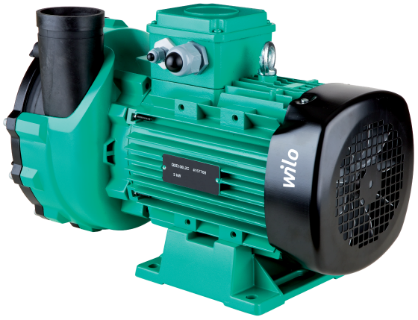 Descriptif pompe Wilo-BAC